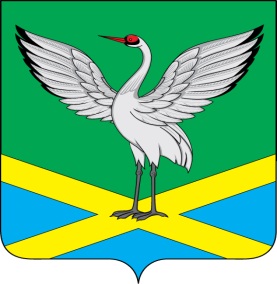 Совет городского поселения «Забайкальское» муниципального района «Забайкальский район»IV-го созываРЕШЕНИЕ пгт. Забайкальск« 18 » мая 2018 г.                                                                            № 114О внесении изменений в Положение о составе, порядке подготовки документа территориального планирования городского поселения «Забайкальское», порядке подготовки изменений и внесения  их в документ территориального планирования, составе, порядке подготовки плана реализации документа территориального планирования городского поселения «Забайкальское», принятое решением совета городского поселения «Забайкальское» от 27 января 2016 года № 169В целях приведения муниципального правового акта  Совета городского поселения «Забайкальское» в соответствие с действующим законодательством, Градостроительным кодексом Российской Федерации, Законом Забайкальского края от 29 декабря 2008 года №113-ЗЗК «О градостроительной деятельности в Забайкальском крае», Уставом городского поселения  «Забайкальское», Совет городского поселения «Забайкальское» решил:1. Внести следующие изменения в Положение о составе, порядке подготовки документа территориального планирования городского поселения «Забайкальское», порядке подготовки изменений и внесения  их в документ территориального планирования, составе, порядке подготовки плана реализации документа территориального планирования городского поселения «Забайкальское», принятое решением совета городского поселения «Забайкальское» от 27 января 2016 года № 169:1.1. Статья 2. Состав генерального плана городского поселения «Забайкальское»:1.1.1. дополнить пунктом 4.1. следующего содержания:«4.1. Обязательным приложением к генеральному плану являются сведения о границах населенных пунктов (в том числе границах образуемых населенных пунктов), входящих в состав городского поселения «Забайкальское», которые должны содержать графическое описание местоположения границ населенных пунктов, перечень координат характерных точек этих границ в системе координат, используемой для ведения Единого государственного реестра недвижимости. Администрация городского поселения «Забайкальское» также вправе подготовить текстовое описание местоположения границ населенных пунктов. Формы графического и текстового описания местоположения границ населенных пунктов, требования к точности определения координат характерных точек границ населенных пунктов, формату электронного документа, содержащего указанные сведения, устанавливаются федеральным органом исполнительной власти, осуществляющим функции по выработке государственной политики и нормативно-правовому регулированию в сфере ведения Единого государственного реестра недвижимости, осуществления государственного кадастрового учета недвижимого имущества, государственной регистрации прав на недвижимое имущество и сделок с ним, предоставления сведений, содержащихся в Едином государственном реестре недвижимости».1.1.2. дополнить пункт  8  следующими подпунктами:9) муниципальные дошкольные образовательные организации;10) муниципальные общеобразовательные организации;11)  муниципальные организации дополнительного образования.	1.1.3. в  пункте 10:подпункт 2 изложить в следующей редакции:«2) обоснование выбранного варианта размещения объектов местного значения городского поселения «Забайкальское» на основе анализа использования территорий поселения, возможных направлений развития этих территорий и прогнозируемых ограничений их использования, определяемых в том числе на основании сведений, содержащихся в информационных системах обеспечения градостроительной деятельности, федеральной государственной информационной системе территориального планирования, в том числе материалов и результатов инженерных изысканий, содержащихся в указанных информационных системах, а также в государственном фонде материалов и данных инженерных изысканий».подпункт 4 изложить в следующей редакции:«4) утвержденные документами территориального планирования Российской Федерации, документами территориального планирования двух и более субъектов Российской Федерации, документами территориального планирования субъекта Российской Федерации сведения о видах, назначении и наименованиях планируемых для размещения на территориях городского поселения «Забайкальское» объектов федерального значения, объектов регионального значения, их основные характеристики, местоположение, характеристики зон с особыми условиями использования территорий в случае, если установление таких зон требуется в связи с размещением данных объектов, реквизиты указанных документов территориального планирования, а также обоснование выбранного варианта размещения данных объектов на основе анализа использования этих территорий, возможных направлений их развития и прогнозируемых ограничений их использования».1.1.4. пункт 11 дополнить подпунктом 7 следующего содержания:«7) границы лесничеств, лесопарков;».1.2. Статья 3. Порядок подготовки генерального плана городского поселения «Забайкальское», порядок подготовки изменений и внесения их в генеральный план поселения:1.2.1. пункт 2 изложить в новой редакции:«2. Решение о подготовке проекта генерального плана, а также решения о подготовке предложений о внесении в генеральный план изменений принимаются Главой городского поселения «Забайкальское».1.2.2. пункт 3 изложить в новой редакции:«3.Подготовка проекта генерального плана осуществляется в соответствии с требованиями статьи 9 Градостроительного кодекса Российской Федерации и с учетом региональных и местных нормативов градостроительного проектирования, заключения о результатах общественных обсуждений или публичных слушаний по проекту генерального плана, а также с учетом предложений заинтересованных лиц посредством закупки работы для обеспечения муниципальных нужд в порядке, установленном Федеральным законом о контрактной системе в сфере закупок товаров, работ, услуг для обеспечения государственных или муниципальных нужд».1.2.3. пункт 8 изложить в новой редакции:«8.При подготовке генерального плана в обязательном порядке проводятся общественные обсуждения или публичные слушания в соответствии со статьями 5.1 и 28 Градостроительного кодекса Российской Федерации, законодательством Забайкальского края о градостроительной деятельности, Уставом городского поселения «Забайкальское» и нормативными правовыми актами муниципального образования».1.2.4. пункт 10 изложить в новой редакции:«10. Проект генерального плана до его утверждения подлежит в соответствии со статьей 25 Градостроительного кодекса Российской Федерации обязательному согласованию в порядке, установленном уполномоченным Правительством Российской Федерации федеральным органом исполнительной власти.Администрация  городского поселения «Забайкальское» уведомляет в электронной форме и (или) посредством почтового отправления уполномоченный федеральный орган исполнительной власти, высший исполнительный орган государственной власти Забайкальского края и органы местного самоуправления об обеспечении доступа к проекту генерального плана поселения и материалам по их обоснованию в федеральной государственной информационной системе территориального планирования в срок, установленный Градостроительным кодексом Российской Федерации».1.2.5. пункт 12 изложить в новой редакции:«12. Протокол общественных обсуждений или публичных слушаний, заключение о результатах общественных обсуждений или публичных слушаний являются обязательным приложением к проекту генерального плана, направляемому Главой городского поселения «Забайкальское» в Совет городского поселения «Забайкальское».1.2.6. пункт 13 изложить в новой редакции:«13. Совет городского поселения «Забайкальское» с учетом протокола общественных обсуждений или публичных слушаний, заключения о результатах общественных обсуждений или публичных слушаний принимают решение об утверждении генерального плана или об отклонении проекта генерального плана и о направлении его главе городского поселения «Забайкальское» на доработку в соответствии с указанными протоколом и заключением».1.2.7. пункт 17 изложить в новой редакции:«17.Внесение в генеральный план изменений, предусматривающих изменение границ населенных пунктов в целях жилищного строительства или определения зон рекреационного назначения, осуществляется без проведения общественных обсуждений или публичных слушаний».1.3. Статья 4. Особенности согласования проекта генерального плана:1.3.1. подпункт 2 пункта 1 изложить в новой редакции:«2)предусматривается включение в соответствии с указанным проектом в границы населенных пунктов (в том числе образуемых населенных пунктов), входящих в состав поселения, городского округа, земельных участков из земель лесного фонда, за исключением случаев, предусмотренных частью 19 статьи 24 Градостроительного кодекса Российской Федерации;».1.3.2. подпункт 1 пункта 2 изложить в новой редакции:«1) в соответствии с документами территориального планирования двух и более субъектов Российской Федерации, документами территориального планирования субъекта Российской Федерации планируется размещение объектов регионального значения на территориях городского поселения «Забайкальское»;».1.3.3. пункт 6 изложить в новой редакции:«6. В случаях, предусмотренных пунктом 1 части 1, пунктом 1 части 2, пунктом 1 части 4 статьи 25 Градостроительного кодекса Российской Федерации, проект генерального плана подлежит согласованию в части определения функциональных зон, в которых планируется размещение объектов федерального значения, объектов регионального значения, объектов местного значения муниципального района, и (или) местоположения линейных объектов федерального значения, линейных объектов регионального значения, линейных объектов местного значения муниципального района. В случаях, предусмотренных пунктом 3 части 1, пунктом 3 части 2, пунктом 2 части 4 статьи 25 Градостроительного кодекса Российской Федерации, проект схемы территориального планирования муниципального района подлежит согласованию в части возможного негативного воздействия планируемых для размещения объектов местного значения поселения на особо охраняемые природные территории федерального значения, особо охраняемые природные территории регионального значения, особо охраняемые природные территории местного значения муниципального района. В случаях, предусмотренных частью 2.1 статьи 25 Градостроительного кодекса Российской Федерации, проект генерального плана поселения подлежит согласованию в части соответствия указанных проектов предмету охраны исторического поселения, утвержденному в соответствии с Федеральным законом от 25 июня 2002 года N 73-ФЗ "Об объектах культурного наследия (памятниках истории и культуры) народов Российской Федерации". В случае, предусмотренном пунктом 2 части 1 статьи 25 Градостроительного кодекса Российской Федерации, проект генерального плана поселения, который предусматривает образование населенного пункта из лесного поселка, военного городка, подлежит согласованию с уполномоченным Правительством Российской Федерации федеральным органом исполнительной власти на предмет соответствия карты границ такого населенного пункта требованиям части 26 статьи 24 Градостроительного кодекса Российской Федерации».1.3.4. пункт 9 изложить в новой редакции:«9.После истечения срока, установленного частью 7 статьи 25 Градостроительного кодекса Российской Федерации для согласования проекта генерального плана, подготовка заключений на данный проект не осуществляется, он считается согласованным с органами, указанными в части 7 статьи 25 Градостроительного кодекса Российской Федерации».1.3.5.дополнить пунктом 14 следующего содержания:«14.Согласование проекта генерального плана в случае, предусмотренном пунктом 2 части 1 статьи 25 Градостроительного кодекса Российской Федерации, не лишает заинтересованное лицо права на оспаривание в судебном порядке законности возникновения прав на земельные участки, которые включены в границы населенного пункта в соответствии с указанным генеральным планом».1.4. Статья 4. Особенности согласования проекта генерального плана:1.4.1.пункты 8,9,10 исключить.2.Настоящее Решение вступает в силу с момента его официального опубликования.3.Опубликовать настоящее Решение в информационном вестнике «Вести Забайкальска».Глава городского поселения «Забайкальское»                      О.Г. Ермолин                                 